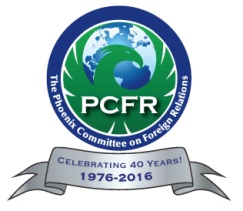 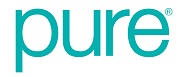 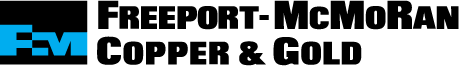 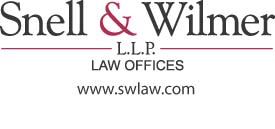 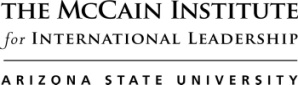 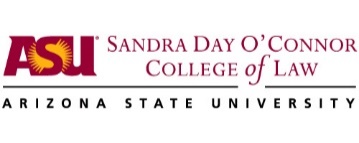 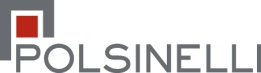 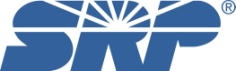 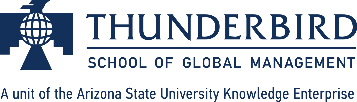 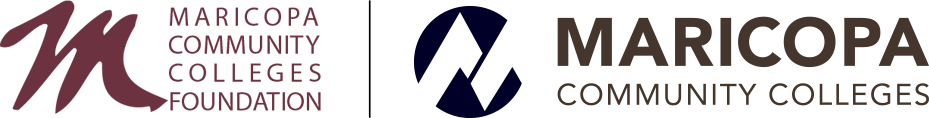 The 2017 International State of the State Luncheon, to be held at the Sheraton Grand Phoenix on May 4th, continues to build on the themes of international economic, business and political engagement between Arizona and the world. Please save the date for an insightful dialogue with Governor Doug Ducey at this year's International State of the State Luncheon hosted by the Phoenix Committee on Foreign Relations.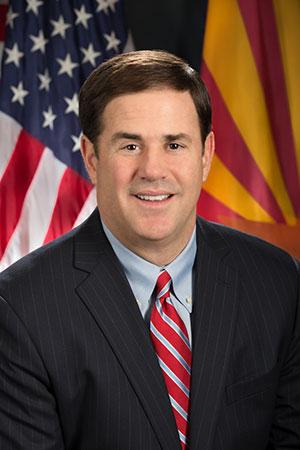 Governor Doug Ducey was elected on November 4, 2014 and was sworn into office on January 5, 2015, becoming Arizona’s 23rd Governor.As governor, Ducey’s priorities are growing the economy, creating jobs, improving outcomes in K-12 education and balancing the budget. A champion of limited government, economic development and Arizona businesses and families, Governor Ducey has pledged to work every day to ensure “Opportunity for All.”Prior to taking his oath as governor, Ducey served as Arizona’s 32nd state treasurer, a position he held since his oath of office in January 2011. As Arizona’s chief banker and investment officer, Ducey managed more than $13 billion in state assets and served as an investment manager for local governments. He also served as chairman of Arizona’s State Board of Investment and State Loan Commission, as Arizona’s Surveyor General and was a member of the State Land Selection Board.Thank you to our Collaborating Organizations:
Arizona District Export Council, Canada Arizona Business Council, Greater Phoenix Economic Council, Los Abogados, O’Connor Institute, United Nations Association